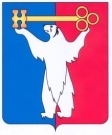 АДМИНИСТРАЦИЯ ГОРОДА НОРИЛЬСКАКРАСНОЯРСКОГО КРАЯРАСПОРЯЖЕНИЕ01.11.2023	г.Норильск	№ 6954О предоставлении разрешения на условно разрешенный вид использования земельного участкаРассмотрев заявление Савченко А.П. о предоставлении разрешения на условно разрешенный вид использования земельного участка «гостиничное обслуживание», в соответствии с Градостроительным кодексом Российской Федерации, Федеральным законом от 06.10.2003 № 131-ФЗ «Об общих принципах организации местного самоуправления в Российской Федерации», Правилами землепользования и застройки муниципального образования город Норильск, утвержденными решением Норильского городского Совета депутатов от 10.11.2009            № 22-533, на основании заключения по результатам публичных слушаний от 19.10.2023, рекомендаций Комиссии по землепользованию и застройке муниципального образования город Норильск от 20.10.2023 № 47, протокола публичных слушаний от 19.10.2023 № 53,1.	Предоставить разрешение на условно разрешенный вид использования земельного участка «гостиничное обслуживание», в отношении земельного участка, расположенного по адресу: Российская Федерация, Красноярский край, городской округ город Норильск, город Норильск, район автовокзала.2.	Опубликовать настоящее распоряжение в газете «Заполярная правда» и разместить на официальном сайте муниципального образования город Норильск не позднее семи дней с даты его подписания.3.	Настоящее распоряжение вступает в силу после его официального опубликования.4.	Контроль за исполнением настоящего распоряжения оставляю за собой.Глава города Норильска	                                                                                    Д.В. Карасев